 Вимоги до оформлення матеріалів:Поля по , шрифт Times New Roman (розмір шрифту – 14), 1 інтервал між рядками. Відступ на абзац 1,25 – не користуватись кнопкою табуляції.Електронні варіанти тез доповіді подаються на електронну пошту obl_aud.ksau@ukr.net, набрані у редакторі Microsoft Word, у форматі DOC. Рисунки виконують за допомогою вбудованого редактора Microsoft Office, згруповані.На першому аркуші в правому верхньому куті друкуються прізвище, ініціали автора (напівжирним), науковий ступінь, вчене звання, нижче через один інтервал – назва вищого навчального закладу, і ще нижче – місто.На наступному рядку через два інтервали – по центру напівжирним шрифтом друкується назва доповіді (великими літерами, розмір шрифту – 14).Нижче – через один інтервал текст доповіді (тез).В кінці тексту через один інтервал – наводиться список використаних джерел (напівжирним по центру). Посилання на джерела подаються у квадратних дужках за порядком згадування.Сторінки не нумеруються.Обсяг тез до 3-х повних сторінок.Мови конференції – українська, російська, англійська.Оргкомітет залишає за собою право відбору та редагування наукових доповідей.Збірник надрукованих тез буде розміщений оргкомітетом конференції у мережі Інтернету на web-сторінці за адресою: www.ksau.kherson.ua, а учасникам – надісланий сертифікатШАНОВНІ КОЛЕГИ!Запрошуємо до участі у роботі  Всеукраїнської науково-практичної Інтернет-конференції «Теорія і практика обліку, контролю і оподаткування в умовах глобального конкурентного середовища», що відбудеться 18-19 квітня 2019 року в Херсонському державному аграрному університеті. Оргкомітет запрошує до участі в конференції студентів, аспірантів, докторантів, викладачів вищих навчальних закладів, провідних науковців України, керівників і фахівців підприємств, організацій, установ, всіх професійно зацікавлених осіб.УВАГА!Тези доповідей та заявку надсилати до 18.04.2019 рокуЗразок оформлення тезЯковенко Л.О. Науковий керівник –Мармуль Л.О., д.е.н., проф. Херсонський державний аграрний університет,м. ХерсонРОЗВИТОК БУХГАЛТЕРСЬКОГО ОБЛІКУ В УМОВАХ ЄВРОІНТЕГРАЦІЇ(текст тез)Список використаних джерел Сопко В. Глобалізаційні процеси та їх вплив на бухгалтерський облік /В. Сопко// Бухгалтерський облік і аудит. – 2010.- № 5. – С. 4-6.Подані матеріали, які не відповідатимуть зазначеним вимогам стосовно їх оформлення та надійшли пізніше зазначеного терміну, не будуть розглядатися.За довідками звертатися:кафедра обліку і оподаткуванняГруненко Наталя Віталіївнаe:mail – obl_aud.ksau@ukr.netФакс (0552) 41-44-24Моб. 066-248-67-13ОРГКОМІТЕТ КОНФЕРЕНЦІЇ:Кирилов Юрій Євгенович, ректор ДВНЗ «Херсонський ДАУ», д.е.н., доцент;Аверчев Олександр Володимирович, проректор з наукової роботи та міжнародної діяльності ДВНЗ «Херсонський ДАУ» д.с-г. н., професор;Мармуль Лариса Олександрівна, професор кафедри обліку і оподаткування ДВНЗ «Херсонський ДАУ», д.е.н., професор Грановська Вікторія Григорівна, декан економічного факультету ДВНЗ «Херсонський ДАУ»,  к.е.н., доцент;Жосан Ганна Володимирівна, заступник декана економічного факультету з науково-дослідної роботи, доцент кафедри менеджменту організацій ДВНЗ «Херсонський ДАУ», к.е.н., доцент;Скрипник Світлана Валентинівна в. о. зав. кафедрою обліку і оподаткування, ДВНЗ «Херсонський ДАУ», к.е.н., доцент;Сакун Аліна Жоржовна, доцент кафедри обліку і оподаткування ДВНЗ «Херсонський ДАУ», к.е.н., доцент;Мохненко Андрій Сергійович завідувач кафедри фінансів, обліку та підприємництва Херсонського державного університету, д.е.н., професор;Ігнатенко Микола Миколайович, завідувач кафедри економіки ДВНЗ «Переяслав-Хмельницький педагогічний університет імені Григорія Сковороди», д.е.н., професор.Рунчева Наталія Вікторівна, проректор з наукової роботи Бердянського університету менеджменту і бізнесу, к.е.н., доцент кафедри обліку і фінансів; Для участі у конференції потрібно надіслати на  e:mail – obl_aud.ksau@ukr.net- тези, (назва файлу – прізвище автора (авторів) українськими літерами); - заявку (зразок додається);-  скановану копію квитанції.Міністерство освіти і науки УкраїниМіністерство аграрної політики та продовольства України Федерація аудиторів, бухгалтерів і фінансистів АПК України Департамент агропромислового розвитку Херсонської обласної державної адміністраціїСпілка економістів УкраїниДВНЗ «Херсонський державний агарний університет»ДВНЗ «Переяслав-Хмельницький педагогічний університет імені Григорія Сковороди»Херсонський державний університетБердянський університет менеджменту і бізнесу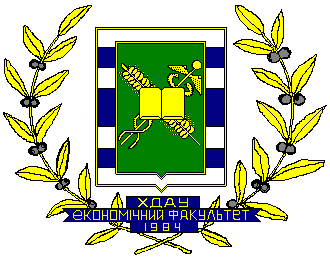 ІНФОРМАЦІЙНИЙ ЛИСТ Всеукраїнська науково-практична Інтернет- конференціяТЕОРІЯ І ПРАКТИКА ОБЛІКУ, КОНТРОЛЮ І ОПОДАТКУВАННЯ В УМОВАХ ГЛОБАЛЬНОГО КОНКУРЕНТНОГО СЕРЕДОВИЩА18-19 квітня 2019 рік м. Херсон Заявка на участьу Всеукраїнській науково-практичній Інтернет-конференції «Теорія і практика обліку, контролю і оподаткування в умовах глобального конкурентного середовища», 18-19 квітня 2019 рокуОрганізаційний внесок  50 грн. сплачують учасники, які зазначили потребу у  сертифікаті. У цю суму включено вартість витрати на друк сертифікату учасника конференції і вартість його пересилки.Оплату надіслати на адресу: . Херсон, вул. Стрітенська 23, Херсонський державний аграрний університет, кафедра обліку і оподаткування, Груненко Наталя Віталіївна (до запитання). На документі про оплату вказати призначення платежу – за участь у конференції та ПІБ.